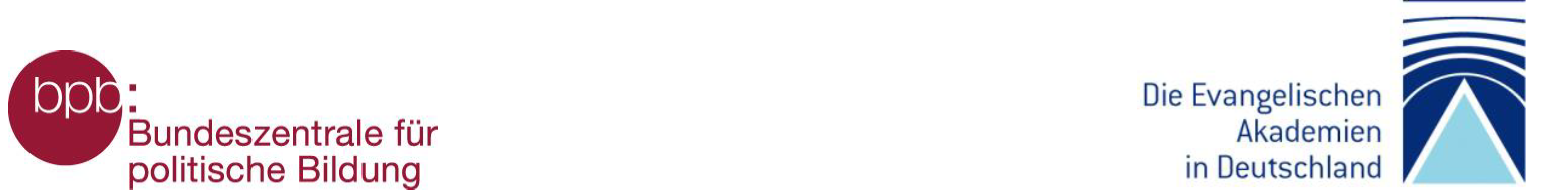 Anmeldung für die modulare Weiterbildung«Wir beteiligen uns.»Modul 1: 14. – 16.09.2018Modul 2: 19. – 21.10.2018Modul 3: 09. – 11.11.2018Ich möchte an der Weiterbildung «Wir beteiligen uns.»  in Thüringen teilnehmen:Beachten Sie bitte die folgende Seite.. Die Fortbildung «Wir beteiligen uns.» richtet sich an Menschen, die sich ehrenamtlich oder freiwillig engagieren. Ein besonderer Schwerpunkt liegt dabei auf Themen wie der Stärkung der Zivilgesell-schaft und dem Engagement gegen Ausgrenzung und Menschenfeindlichkeit. Bitte machen Sie einige kurze Angaben zu Ihrem Engagement oder Ihrer Tätigkeit. Bitte bewerben Sie sich bis zum 19.7.2018, aber gerne so frühzeitig wie möglich. Wir informieren Sie so schnell wie möglich, ob wir Ihnen einen Platz anbieten können. Bitte schicken Sie den ausgefüllten Anmeldebogen per E-Mail, per Post oder per Fax an: E-Mail: 		schidek@evangelische-akademien.deFax: 		030 / 28 39 54 70Ev. Akademien in Deutschland e.V.Christiane SchidekAuguststraße 8010117 BerlinName, Vorname: Straße: PLZ, Ort:Geburtsdatum:Telefon: E-Mail: Ich benötige Übernachtungen vor Ort: ja 	 neinIch möchte vegetarisch essen: ja 	 neinAllergien/weitere Ernährungswünsche: Das ist mir in Bezug auf meinen Aufenthalt noch wichtig: Ort, Datum 					___________________________________UnterschriftWir akzeptieren dieses Dokument auch ohne Unterschrift, wenn Sie es per E-Mail an uns zurückschicken wollen.1. Ich engagiere bzw. arbeite in der Organisation / dem Projekt:2. Ich bin…. 		 ehrenamtlich / freiwillig engagiert.  hauptamtlich tätig und arbeite mit Freiwilligen3. Meine Funktion ist: 4. Eine Beschreibung meines Engagements oder meiner Tätigkeit (3 – 5 Sätze):5. Ich wünsche mir von der Weiterbildung: 